Temat: Szanujemy krzyż.Dziś do pokolorowania tylko kolorowanka w miarę możliwości lub proszę by dzieci same narysowały krzyż. Resztę wytłumaczę dzieciom na lekcji. Proszę poćwiczyć z dziećmi znak krzyża.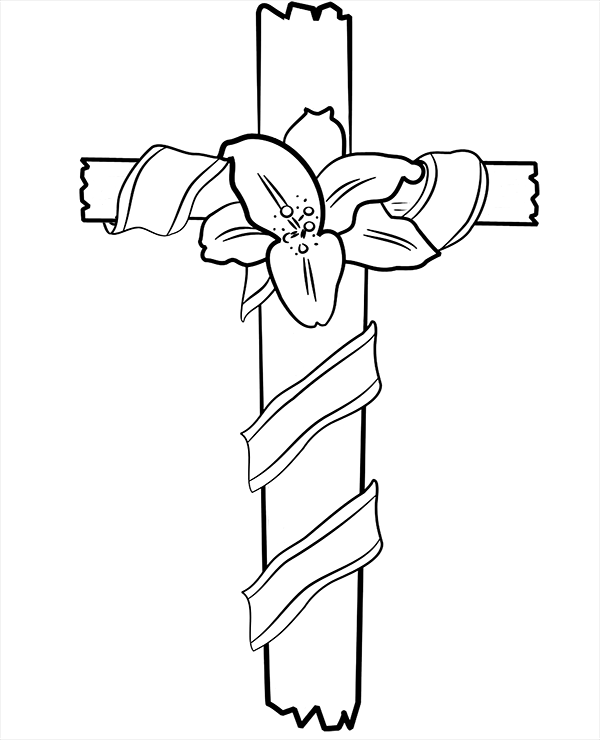 